Taking on Segregation pages 700-704Warm up: Write down the definition of de facto segregation and de jure segregation. (Pg. 718)Part I: The Segregation System pages 700-702What were the effects of the Supreme Court decision Plessy v. Fergusan?What is one similarity and one difference between segregation on the North vs. in the SouthSimilarity-  Difference-How did World War II lay the groundwork for the fight against segregation?Summary part I: Predict 2 positive and 2 negative outcomes of African Americans fighting against segregation.Part II: Challenging Segregation in Court pages 702-703How did the NAACP and Charles Hamilton Houston use legal strategy to fight segregation?How did Brown v. Board of Education affect schools outside of Topeka, Kansas?Summary part II: Predict 2 positive and 2 negative outcomes of the Brown v. Board of Education decisionPart III: Reaction to Brown v. Board of Education pages 703-704Why do you think reactions to The Brown ruling were mixed?What caused the second ruling, known as Brown II to be handed down?Summarize the events of The Little Rock NineSummary part III: What effect do you think television coverage of the Little Rock Nine incident had on the nation?Final Summary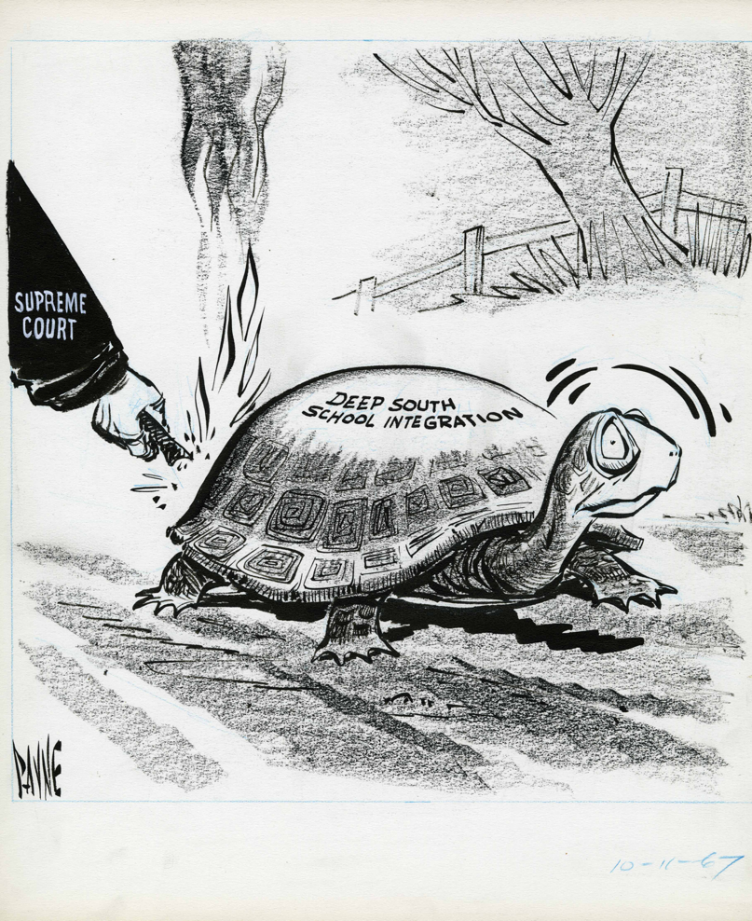 P:O:S:E:S:PositiveNegativePositiveNegativeFirstThenFinally